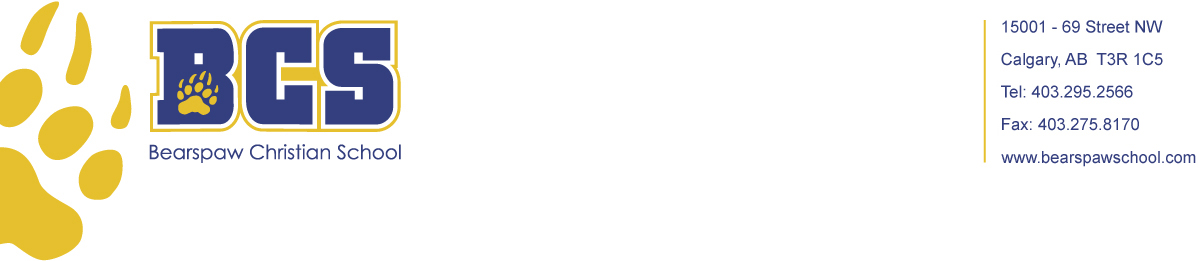 										October 15, 2014Dear 4B Parents,Our Home Reading Program will begin on Thursday, October 16th. Main Components:Students are required to read two books per month (only one in October) until and including May. After reading and completing each book, they are to complete an Accelerated Reader quiz online (in class time) and record their progress. How they do on their quizzes will be part of their reading mark on Powerschool. How it runs: Students choose a book of interest that is at their independent reading level. Independent reading level: a level where they are slightly challenged but still comprehend it without help. They can read a couple pages of a book. If they honestly can not understand 4-5 vocabulary words on a page, it is beyond their independent reading level. There should only be 2-3 words on a page that they may not fully understand.Important Help:Check the level of book by going to www.arbookfind.com and type in the title of the book carefully. If something doesn’t come up sometimes being general helps. For instance, if you can’t find a specific Geronimo Stilton book, perhaps just search “Geronimo Stilton” and you will see a vast number of them come up. You can tell what level the books are by the B.L. (standing for Book Level) IL: LG - BL: 2.5 - AR Pts: 0.5
At the beginning of the year, most students should be reading books between 3.8-4.5. Some may need more of a challenge well others need to start at a lower level and that is okay. 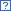 Before they begin reading, students come to either our librarian or myself to get the book they want to read approved. This allows me to encourage a variety of genres and encourage the right reading material for their optimal growth. Note: I am aware of their reading level from various tests that we completed at the beginning of the year and this can help me guide them. Approval also allows me to ensure they are keeping up with 2 books per month. Thank you and I look forward to encouraging reading with you!Sincerely,Mrs. Shari CossetteGrade 4B TeacherBearspaw Christian School